GUIA DE TRABAJO ORIENTACION¿Qué necesito saber?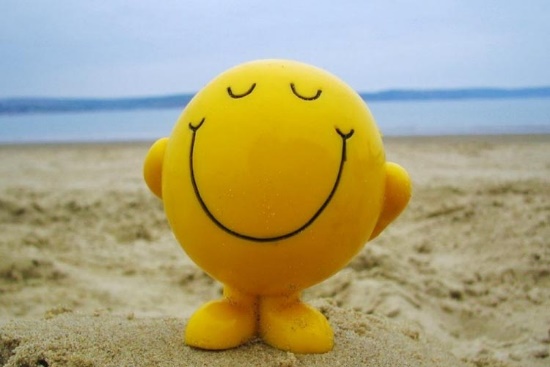 ¿Qué es describir?¿Qué es la autoestima?Una persona con una adecuada autoestima: 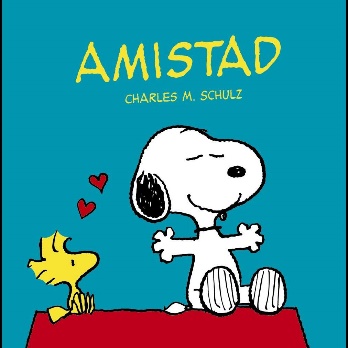  No se considera mejor ni peor de lo que realmente es. Si tengo más dinero me pienso que soy mejor, si tengo un coche enorme y una mujer guapa, sin duda, soy de lo mejor, busco en mi entorno cualquier cosa que me haga sentir que yo soy el mejor, y como me empecino tanto en ello, por supuesto que aunque sea complicado algo encontraré, ni que sea una sola cosa, y esa sola cosa me hará pensar que yo soy el mejor. Esto es el ego.  Cuida de sí mismo(a).Autocuidado hace referencia al cuidado y cultivo de uno mismo en el sentido amplio de la palabra, basado en el autoconocimiento y teniendo en cuenta aspectos físicos y emocionales. Son todas las actividades que realizan las personas para el mantenimiento de su propia vida, salud y bienestar.  Organiza su tiempo.Organizar las actividades, por lo que sentimos que el día es insuficiente para cumplir con las tareas; en realidad solo es cuestión de lograr una adecuada y optima organización, ya que la capacidad de gestionar bien el tiempo es una habilidad que mejora la productividad como persona. Organiza tu día, la hora de hacer tareas, leer un libro, almorzar y hora de dormir. Sabe expresar de manera adecuada lo que piensa, siente y cree.Hay muchas personas a las que les cuesta exteriorizar lo que piensan, pero son más a las que les es difícil expresar lo que sienten. La cultura y la educación tienen un peso importante en esta cuestión. Tiene confianza en sí mismo(a).Confiar en uno mismo, significa creer en la propia persona. Creer es más importante que poder. El que cree en sí mismo no se rinde y se preocupa por buscar alternativas que le llevan a lograr sus metas. La confianza es la clave para no desistir y para lograr los objetivos personales.ENTONCES: a.- Escribe tres conductas positivas mías son...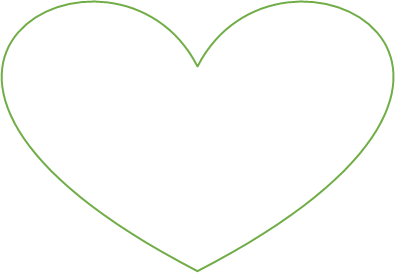 ¿Estos recuerdos fueron   buenos? ¿Por qué?________________________________________________________________________________________________________________________________________________________________________________________________________________________________________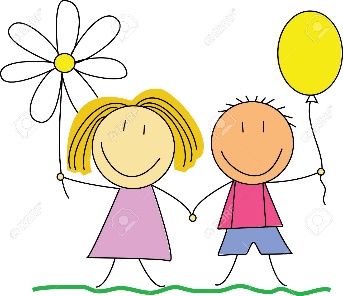 . REFLEXIONA Y RESPONDE:a.- “No hagas a los demás, lo que no te gusta que te hagan a ti”En relación a la frase anterior, escribe lo que no te gusta que te hagan a ti.______________________________________________________________________________________________________________________________________________________________________________b.- “Para tener y mantener un amigo, es necesario ser con el ¿cómo te gusta que sean contigo?”. Piensa en algo que tú hayas hecho por un amigo y que te haya gustado. Escríbelo____________________________________________________________________________________________________________________________________________________________________________________________________________________________________________________________________________________________________________________________________________________________¿CÓMO REACCIONAN MIS AMIGOS CON LO QUE LES HAGO? 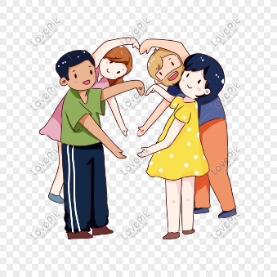 Completa las siguientes oraciones, de acuerdo a lo que tú sientes: 1.- Si soy amable con un amigo o amiga, él o ella se sentirá: Fundamenta con 2 ideas.________________________________________________________________________________________________________________________________________________________________________________________________________________________________________2.- Si le pego a un compañero o una compañera, él o ella se sentirá: ____________________________________________________________________________________________________________________________________________________________________________________________________________________________________3.- Si no dejo jugar a un compañero o compañera en un grupo, él o ella se sentirá: ___________________________________________________________________________________________________________________________________________________________________________4.- Sí me río de un compañero o compañera, él o ella se sentirá: ___________________________________________________________________________________________________________________________________________________________________________REFLEXION:a.- ¿Qué es la autoestima?______________________________________________________________________________________________________________________________________________________________________________________________________b.- ¿Tuviste alguna dificultad para explicar dos conductas positivas? Si es así, ¿cómo la puedes superar?__________________________________________________________________________________________________________________________________________________________________________________________________________________________________________________________________________________________________________________________________________Nombre:Curso: 7°A   Fecha: semana N°  7Objetivo (s): OA 2Analizar, considerando sus experiencias e inquietudes, la importancia que tiene parael desarrollo personal la integración de las distintas dimensiones de la sexualidad, elcuidado del cuerpo y la intimidad, discriminando formas de relacionarse en un marcode respeto y el uso de fuentes de información apropiadas para su desarrollo personal.Contenidos: AutoestimaObjetivo de la semana: Describir sentimientos con respecto a si mismo.Habilidad: Describir 